HUBBA BUBBA FUN FOR TEAM YOUNG!(5/21-5/24)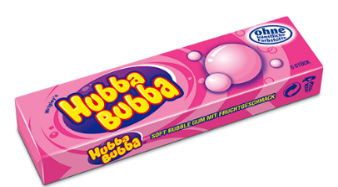 Dear Young Families,Young is having a fun activity to support 2018 Team Young runners.  On Monday, May 21 – Thursday, May 24 Young students will have the opportunity to purchase Hubba Bubba Bubble Gum for 25/piece to chew during lunchtime.  Students can purchase up to 4 pieces during their lunch period.Students need to turn in a signed permission slip from a parent in order to purchase gum.Happy Chewing!  Thank you for supporting Team YoungHUBBA BUBBA FUN FOR TEAM YOUNG!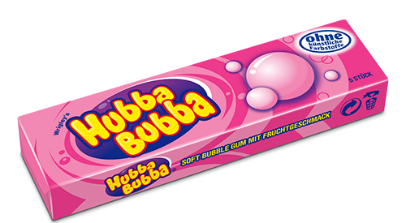 Yes.  My child ____________________________________________________________ in Class__________________________  can purchase gum._________________________________________________________________________________Parent Signature